       Об утверждении Плана антинаркотических мероприятийна территории сельского поселения  Ижбердинский сельсовет муниципальном район  Кугарчинский район Республики Башкортостан на 2023 годВ целях минимизации угрозы распространения наркомании, согласно ст. 4, в соответствии с ч. 1 ст. 3, ч. 2 ст. 7 Федерального закона от 08.01.1998 № 3-ФЗ «О наркотических средствах и психотропных веществах», ст. 2 Федерального закона от 24.06.1999 № 120-ФЗ «Об основах системы профилактики безнадзорности и правонарушений несовершеннолетних», Указом Президента РФ от 09.06.2010 № 690, Уставом сельского поселения    Ижбердинский сельсовет муниципальном районе Кугарчинский район Республики Башкортостан,ПОСТАНОВЛЯЮ:1. Утвердить прилагаемый План антинаркотических мероприятий на территории сельского поселения    Ижбердинский сельсовет муниципальном районе Кугарчинский район Республики Башкортостан на 2023 год. 2. Утвердить состав антинаркотической комиссии (далее по тексту - АНК) сельского поселения    Ижбердинский сельсовет муниципальном районе Кугарчинский район Республики Башкортостан.3.Опубликовать настоящее разместить на официальном сайте администрации сельского поселения Ижбердинский сельсовет муниципальном районе Кугарчинский район Республики Башкортостан в сети Интернет. 4. Контроль за исполнением настоящего постановления оставляю за собой. Глава сельского поселения    Ижбердинский сельсоветмуниципальном район Кугарчинский район Республики Башкортостан                               Н.Б.ИбрагимовУтвержден постановлением администрации сельского поселения    Ижбердинский сельсовет муниципальном район Кугарчинский район Республики Башкортостан от 02.03.2023 год №12ПЛАН АНТИНАРКОТИЧЕСКИХ МЕРОПРИЯТИЙ на территории сельского поселения    Ижбердинский сельсовет муниципальном районе Кугарчинский район Республики Башкортостан на 2023 годОценка исходной ситуации Проблемы наркомании, алкоголизма и других асоциальных явлений в молодежной среде в современном обществе являются одними из наиболее сложных проблем, порождающих острую необходимость решительных и активных действий по организации профилактических мероприятий, особенно среди молодежи, так как именно представители данной категории попадают в зависимость. Сложившаяся ситуация требует применения комплексного, концептуально осмысленного подхода к решению проблемы профилактической помощи, предупреждающей употребление наркотиков и развитие алкогольной зависимости. Очень важным в этом отношении является процесс формирования у представителей молодого поколения позитивных социальных установок на здоровый образ жизни, исключающих развитие наркотической или алкогольной зависимости.      Проблемы, связанные с незаконным употреблением наркотиков, многогранны. При этом следует принять как факт, что сами по себе ни жесткая репрессивная политика, ни легализация наркотиков, уже испробованные в разных странах мира, этой проблемы до конца не снимают. Именно поэтому решение ее лежит в комплексном, тесном взаимодействии различных структур и ведомств, в профилактической и предупредительной работе.        Предотвращение появления спроса на наркотики, равно как и его сокращение, - эффективное средство в борьбе с наркоманией и наркопреступностью. Цели, задачи, основные направления плана Целью плана является минимизация угрозы распространения наркомании, ВИЧ-инфекции и алкоголизма на территории поселения:        - создание единой системы профилактики злоупотребления наркотическими и психотропными веществами различными категориями населения, а также на предупреждение вовлечения несовершеннолетних и молодежи в процесс употребления наркотиков;       - пропаганда здорового образа жизни, информирования населения через средства массовой информации и выпуск печатной продукции о вреде алкоголизма, табакокурения, наркомании;        - формирования у молодежи сельского поселения мотивации к здоровому образу жизни.        Для решения поставленной цели необходимо решить следующие задачи:        - совершенствование системы профилактики наркотизации населения;        - повышение роли семьи в вопросах профилактики наркотизации детей и подростков.        Результатом реализации мероприятий плана, будет следующее:        - повышение осведомленности всех категорий населения поселения по проблемам алкоголизма, табакокурения и наркомании;        - формирование среди населения поселения негативного отношения к употреблению психоактивных веществ и выработка в молодежной среде устойчивых механизмов неприятия употребления наркотиков;        - обеспечение наиболее полного охвата всех групп населения поселения мероприятиями по профилактике алкоголизма, табакокурения, наркомании и токсикомании;        - повышение заинтересованности руководителей соответствующих учреждений в проведении мероприятий, формирующих у молодежи мотивацию к здоровому образу жизни;        - активное участие самой молодежи в антинаркотической пропаганде посредством создания групп по оказанию индивидуальной помощи молодежи и подросткам из групп риска, подготовки групп из числа активной молодежи для проведения акций, встреч, бесед с подростками;        - совершенствование единой межведомственной системы сбора, анализа и обобщения информации о распространении социально-негативных явлений, в том числе связанных с незаконным оборотом наркотических средств и психотропных веществ.        Перечень мероприятий        Основными мероприятиями данного плана являются:        - организационные мероприятия;        - деятельность учреждений и организаций системы профилактики наркомании;        - профилактика негативных последствий злоупотребления наркотическими средствами и психотропными веществами;        - информационное обеспечение деятельности по плану мероприятий.Утвержден постановлением Администрации сельского поселения    Ижбердинский сельсовет муниципальном район Кугарчинский район Республики Башкортостан от 02.03.2023 год № 12План антинаркотических мероприятий на территории сельского поселения Ижбердинский сельсовет муниципальном район Кугарчинский район Республики Башкортостан на 2023 годКАРАР                          №12                  ПОСТАНОВЛЕНИЕ       02 март 2023й.                                                  02 марта 2023г.№ п/п
Наименование мероприятийИсполнители, в том числе по согласованию с О МВД, КДЦ, ООШ
Сроки проведения1.Проведение заседания антинаркотической комиссии.Глава сельского поселения
ежеквартально2.Участие в разработке проектов нормативно- правовых актов по совершенствованию законодательства в сфере профилактики наркомании и наркопреступности
Состав АНК
по мере необходимости3.Сбор, обобщение и анализ информации о фактах распространения наркотических средств в местах проведения культурно- массовых и досуговых молодежных мероприятий.Администрация СПпостоянно4.Проведение мероприятий в сельской библиотеке и КДЦ по профилактике наркомании (информационные стенды, читательские конференции).
Сельская библиотека д.Сапыково
постоянно
5.Заседание общественной комиссии по делам несовершеннолетних, защите их правПредседатель женсоветаежемесячно
6.Проведение консультаций подростков, попавших в трудную жизненную ситуацию с привлечением специалистов узкого профиля (психолог, нарколог, юрист и т.п.).
 Председатель женсовета
по мере необходимости7.Регулярное проведение рейдов по выявлению детей, оказавшихся в трудной жизненной ситуации, пресечению фактов жестокого обращения с несовершеннолетними, выявлению неблагополучных семей, выявлению и пресечению фактов вовлечения несовершеннолетних в совершение преступлений
ООШ д.Сапыково,участковый инспектор ОМВД по Кугарчинскому району  РБ (по согласованию).
ежемесячно
8.Посещение неблагополучных семей и семей социального риска для оказания практической помощи в воспитании и устройстве детейАдминистрация СП,участковый инспектор ОМВД по Кугарчинскому району  РБ (по согласованию).
ежемесячно
9.Организация социально-значимой деятельности детей, подростков и молодежи по месту жительства. Трудоустройство на период каникул Администрация СП, Женсовет, Сельские клубы, участковый инспектор ОМВД по Кугарчинскому району  РБ (по согласованию). Июнь-август10. Мониторинг информированности подростков о пагубном влиянии на здоровье человека табакокурения, алкоголя, наркомании, ВИЧ.Администрация СП, ЖенсоветПостоянно11.Проведение мероприятий в сельских библиотеках по профилактике наркомании (информационные стенды, читательские конференции.Сельская библиотека д.Сапыково Июнь, сентябрь12.Проведение месячника по профилактике наркомании и правонарушений.Администрация СПСентябрь13.Организация и проведение акции - концерта «Музыке – да! Наркотикам – нет!»Сельские клубы, Сельская библиотека д.Сапыково Июнь14.Проведение рейдов по проверке дискотек, молодежных массовых мероприятий в вечернее время.Администрация СП, женсоветЕжемесячно15.Выявление очагов произрастания наркотикосодержащих растений и их уничтожениеАдминистрация СПИюнь-сентябрь16.Создание и поддержание банка информации по проблемам наркомании, алкоголизма и ВИЧ-инфекции на базе библиотек, образовательных учрежденийАдминистрация СП, Состав АНКПостоянно17.Взаимодействие с представителями СМИ для оснащения текущих вопросов противодействия наркомании, информации, направленной на пропаганду здорового образа жизни.Администрация СПпо мере необходимости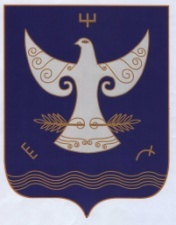 